Teacher:S&S Week: 8 8Theme Guide:Theme Guide:Theme Guide: All Around My Community- Topic 2 All Around My Community- Topic 2 All Around My Community- Topic 2Focus SkillsFocus SkillsFocus SkillsFocus SkillsFocus SkillsFocus SkillsFocus SkillsFocus SkillsFocus SkillsFocus SkillsFocus SkillsFocus SkillsFocus SkillsFocus SkillsBook & Print ReadingBook & Print ReadingBook & Print ReadingPhonological AwarenessPhonological AwarenessPhonological AwarenessPhonological AwarenessPhonological AwarenessPhonological AwarenessLanguage & CommunicationLanguage & CommunicationLanguage & CommunicationLanguage & CommunicationLanguage & CommunicationUse background knowledge to understand text more deeply. Independently select books to read and retell. Add words in books to vocabulary.TPG I.B.3.a, II.D.1., II.D.2, II.D.3, III.A.1, III.A.2, III.D.2, III.D.3Use background knowledge to understand text more deeply. Independently select books to read and retell. Add words in books to vocabulary.TPG I.B.3.a, II.D.1., II.D.2, II.D.3, III.A.1, III.A.2, III.D.2, III.D.3Use background knowledge to understand text more deeply. Independently select books to read and retell. Add words in books to vocabulary.TPG I.B.3.a, II.D.1., II.D.2, II.D.3, III.A.1, III.A.2, III.D.2, III.D.3Segment words by syllables.TPG III.B.5Segment words by syllables.TPG III.B.5Segment words by syllables.TPG III.B.5Segment words by syllables.TPG III.B.5Segment words by syllables.TPG III.B.5Segment words by syllables.TPG III.B.5Listen for differences in spoken words. Add new words to vocabulary. Answer questions and use new language to engage in conversation.TPG II.A.1, II.B.3, II.D.1, II.D.3, III.B.2, V.A.2, VIII.B.1Listen for differences in spoken words. Add new words to vocabulary. Answer questions and use new language to engage in conversation.TPG II.A.1, II.B.3, II.D.1, II.D.3, III.B.2, V.A.2, VIII.B.1Listen for differences in spoken words. Add new words to vocabulary. Answer questions and use new language to engage in conversation.TPG II.A.1, II.B.3, II.D.1, II.D.3, III.B.2, V.A.2, VIII.B.1Listen for differences in spoken words. Add new words to vocabulary. Answer questions and use new language to engage in conversation.TPG II.A.1, II.B.3, II.D.1, II.D.3, III.B.2, V.A.2, VIII.B.1Listen for differences in spoken words. Add new words to vocabulary. Answer questions and use new language to engage in conversation.TPG II.A.1, II.B.3, II.D.1, II.D.3, III.B.2, V.A.2, VIII.B.1Alphabet KnowledgeAlphabet KnowledgeAlphabet KnowledgeWritingWritingWritingWritingWritingWritingMathematicsMathematicsMathematicsMathematicsMathematicsName, recognize, and produce sounds for letters. (Featured Letters: Rr, Ee, Yy)TPG II.C.2, III.C.1, III.C.2, III.C.3, IV.C.2Name, recognize, and produce sounds for letters. (Featured Letters: Rr, Ee, Yy)TPG II.C.2, III.C.1, III.C.2, III.C.3, IV.C.2Name, recognize, and produce sounds for letters. (Featured Letters: Rr, Ee, Yy)TPG II.C.2, III.C.1, III.C.2, III.C.3, IV.C.2Contribute personal information to writing experiences. Generate writing ideas. Value different ways of writing. Engage in shared writing experiences.TPG IV.A.1, IV.B.1, IV.C.2, IV.C.4, VIII.A.1Contribute personal information to writing experiences. Generate writing ideas. Value different ways of writing. Engage in shared writing experiences.TPG IV.A.1, IV.B.1, IV.C.2, IV.C.4, VIII.A.1Contribute personal information to writing experiences. Generate writing ideas. Value different ways of writing. Engage in shared writing experiences.TPG IV.A.1, IV.B.1, IV.C.2, IV.C.4, VIII.A.1Contribute personal information to writing experiences. Generate writing ideas. Value different ways of writing. Engage in shared writing experiences.TPG IV.A.1, IV.B.1, IV.C.2, IV.C.4, VIII.A.1Contribute personal information to writing experiences. Generate writing ideas. Value different ways of writing. Engage in shared writing experiences.TPG IV.A.1, IV.B.1, IV.C.2, IV.C.4, VIII.A.1Contribute personal information to writing experiences. Generate writing ideas. Value different ways of writing. Engage in shared writing experiences.TPG IV.A.1, IV.B.1, IV.C.2, IV.C.4, VIII.A.1Rote count 1-10. Count 1-5 with one-to-one correspondence.Identify numerals 0-3. Name and identify positional words.TPG II.D.1, V.A.2, V.A.3, V.A.5, V.C.3, V.E.1Rote count 1-10. Count 1-5 with one-to-one correspondence.Identify numerals 0-3. Name and identify positional words.TPG II.D.1, V.A.2, V.A.3, V.A.5, V.C.3, V.E.1Rote count 1-10. Count 1-5 with one-to-one correspondence.Identify numerals 0-3. Name and identify positional words.TPG II.D.1, V.A.2, V.A.3, V.A.5, V.C.3, V.E.1Rote count 1-10. Count 1-5 with one-to-one correspondence.Identify numerals 0-3. Name and identify positional words.TPG II.D.1, V.A.2, V.A.3, V.A.5, V.C.3, V.E.1Rote count 1-10. Count 1-5 with one-to-one correspondence.Identify numerals 0-3. Name and identify positional words.TPG II.D.1, V.A.2, V.A.3, V.A.5, V.C.3, V.E.1ScienceScienceScienceSocial & Emotional DevelopmentSocial & Emotional DevelopmentSocial & Emotional DevelopmentSocial & Emotional DevelopmentSocial & Emotional DevelopmentSocial & Emotional DevelopmentSocial StudiesSocial StudiesSocial StudiesSocial StudiesSocial StudiesPlan, build, and improve structures made from classroom materials. TPG I.A.4, I.C.2. VI.A.2, X.A.4, X.A.5Plan, build, and improve structures made from classroom materials. TPG I.A.4, I.C.2. VI.A.2, X.A.4, X.A.5Plan, build, and improve structures made from classroom materials. TPG I.A.4, I.C.2. VI.A.2, X.A.4, X.A.5Recognize ways people are similar to and different from each other. Listen attentively to directions to determine if the direction should be followed.TPG I.A.1, I.A.2, I.B.1.a, I.B.1.c, I.B.3.b, I.D.1, II.A.2, II.B.2, II.D.1, VII.A.1, IX.A.2Recognize ways people are similar to and different from each other. Listen attentively to directions to determine if the direction should be followed.TPG I.A.1, I.A.2, I.B.1.a, I.B.1.c, I.B.3.b, I.D.1, II.A.2, II.B.2, II.D.1, VII.A.1, IX.A.2Recognize ways people are similar to and different from each other. Listen attentively to directions to determine if the direction should be followed.TPG I.A.1, I.A.2, I.B.1.a, I.B.1.c, I.B.3.b, I.D.1, II.A.2, II.B.2, II.D.1, VII.A.1, IX.A.2Recognize ways people are similar to and different from each other. Listen attentively to directions to determine if the direction should be followed.TPG I.A.1, I.A.2, I.B.1.a, I.B.1.c, I.B.3.b, I.D.1, II.A.2, II.B.2, II.D.1, VII.A.1, IX.A.2Recognize ways people are similar to and different from each other. Listen attentively to directions to determine if the direction should be followed.TPG I.A.1, I.A.2, I.B.1.a, I.B.1.c, I.B.3.b, I.D.1, II.A.2, II.B.2, II.D.1, VII.A.1, IX.A.2Recognize ways people are similar to and different from each other. Listen attentively to directions to determine if the direction should be followed.TPG I.A.1, I.A.2, I.B.1.a, I.B.1.c, I.B.3.b, I.D.1, II.A.2, II.B.2, II.D.1, VII.A.1, IX.A.2Recite the pledges for the United States and state flags and observe a moment of silence as part of the morning routine.Identify why people have jobs.Identify jobs in the community that are helpful to others. TPG I.A.2, II.D.1, IV.A.1, VII.B.3, VIII.C.1, VII.D.2Recite the pledges for the United States and state flags and observe a moment of silence as part of the morning routine.Identify why people have jobs.Identify jobs in the community that are helpful to others. TPG I.A.2, II.D.1, IV.A.1, VII.B.3, VIII.C.1, VII.D.2Recite the pledges for the United States and state flags and observe a moment of silence as part of the morning routine.Identify why people have jobs.Identify jobs in the community that are helpful to others. TPG I.A.2, II.D.1, IV.A.1, VII.B.3, VIII.C.1, VII.D.2Recite the pledges for the United States and state flags and observe a moment of silence as part of the morning routine.Identify why people have jobs.Identify jobs in the community that are helpful to others. TPG I.A.2, II.D.1, IV.A.1, VII.B.3, VIII.C.1, VII.D.2Recite the pledges for the United States and state flags and observe a moment of silence as part of the morning routine.Identify why people have jobs.Identify jobs in the community that are helpful to others. TPG I.A.2, II.D.1, IV.A.1, VII.B.3, VIII.C.1, VII.D.2Lesson PlanLesson PlanLesson PlanLesson PlanLesson PlanLesson PlanLesson PlanLesson PlanLesson PlanLesson PlanLesson PlanLesson PlanLesson PlanLesson PlanLearning BlocksLearning BlocksMondayMondayTuesdayTuesdayTuesdayWednesdayWednesdayWednesdayThursdayThursdayFridayCircle Time:Arrival Routine Morning MeetingLanguage & Communication(7:50 – 8:10)Circle Time:Arrival Routine Morning MeetingLanguage & Communication(7:50 – 8:10)Attendance chartQuestion of the Day (using name cards) w/ Partner Talk: Do you have a Dd in your name?Greeting songPledges & moment of silenceReview daily schedule and classroom helpersAttendance chartQuestion of the Day (using name cards) w/ Partner Talk: Do you have a Dd in your name?Greeting songPledges & moment of silenceReview daily schedule and classroom helpersAttendance chartPartner Talk: What careers help keep us safe?Greeting songPledges & moment of silence Review daily schedule and classroom helpersAre the Words the Same or Different? Attendance chartPartner Talk: What careers help keep us safe?Greeting songPledges & moment of silence Review daily schedule and classroom helpersAre the Words the Same or Different? Attendance chartPartner Talk: What careers help keep us safe?Greeting songPledges & moment of silence Review daily schedule and classroom helpersAre the Words the Same or Different? Attendance chartQuestion of the Day (using name cards) w/ Partner Talk: Would you like to be a doctor when you grow up?Pledges & moment of silenceGreeting songReview daily schedule and classroom helpersSentence Strip Name Book: DavianAdd to ABC CenterAttendance chartQuestion of the Day (using name cards) w/ Partner Talk: Would you like to be a doctor when you grow up?Pledges & moment of silenceGreeting songReview daily schedule and classroom helpersSentence Strip Name Book: DavianAdd to ABC CenterAttendance chartQuestion of the Day (using name cards) w/ Partner Talk: Would you like to be a doctor when you grow up?Pledges & moment of silenceGreeting songReview daily schedule and classroom helpersSentence Strip Name Book: DavianAdd to ABC CenterAttendance chartPartner Talk: What careers have we learned about?Greeting songPledges & moment of silenceReview daily schedule and classroom helpersTalking About MusicAttendance chartPartner Talk: What careers have we learned about?Greeting songPledges & moment of silenceReview daily schedule and classroom helpersTalking About MusicAttendance chartQuestion of the Day (using name cards) w/ Partner Talk: Do you want a job that has a uniform?Greeting songPledges & moment of silence Review daily schedule and classroom helpersName Cheer: DavianAdd to ABC CenterTransition ActivityTransition ActivityPlay Simon Says or act out and sing Name March: “Do You See?” (in week 1)Play Simon Says or act out and sing Name March: “Do You See?” (in week 1)Play Simon Says or act out and sing Name March: “Do You See?” (in week 1)Play Simon Says or act out and sing Name March: “Do You See?” (in week 1)Play Simon Says or act out and sing Name March: “Do You See?” (in week 1)Play Simon Says or act out and sing Name March: “Do You See?” (in week 1)Play Simon Says or act out and sing Name March: “Do You See?” (in week 1)Play Simon Says or act out and sing Name March: “Do You See?” (in week 1)Play Simon Says or act out and sing Name March: “Do You See?” (in week 1)Play Simon Says or act out and sing Name March: “Do You See?” (in week 1)Play Simon Says or act out and sing Name March: “Do You See?” (in week 1)Play Simon Says or act out and sing Name March: “Do You See?” (in week 1)Circle Time:WritingBook & Print Reading(8:13 – 8:33)Circle Time:WritingBook & Print Reading(8:13 – 8:33)Morning Message:“This week we will learn about jobs in our community.”Say sentence and tap finger on chin for each wordModel writing while thinking aloudMorning Message:“This week we will learn about jobs in our community.”Say sentence and tap finger on chin for each wordModel writing while thinking aloudPoem: “Firefighters” (in song book)Model using firefighter pointer to read poem with pictures on chart paper and include movements.Use equity sticks to select children to use pointer and lead song Use letter sticks to find and name letters in poemPoem: “Firefighters” (in song book)Model using firefighter pointer to read poem with pictures on chart paper and include movements.Use equity sticks to select children to use pointer and lead song Use letter sticks to find and name letters in poemPoem: “Firefighters” (in song book)Model using firefighter pointer to read poem with pictures on chart paper and include movements.Use equity sticks to select children to use pointer and lead song Use letter sticks to find and name letters in poemShared Daily News: “I went to the dentist to get my teeth cleaned.”Say sentence and tap finger on chin for each wordModel writing while thinking aloudShared Daily News: “I went to the dentist to get my teeth cleaned.”Say sentence and tap finger on chin for each wordModel writing while thinking aloudShared Daily News: “I went to the dentist to get my teeth cleaned.”Say sentence and tap finger on chin for each wordModel writing while thinking aloudPoem: “Firefighters” (in song book)Have student of the week use fire hydrant pointer and leadAdd to Library CenterPeople Write in Different WaysUse equity sticks to select children to write about careers for Guide PracticePoem: “Firefighters” (in song book)Have student of the week use fire hydrant pointer and leadAdd to Library CenterPeople Write in Different WaysUse equity sticks to select children to write about careers for Guide PracticeShared Daily News: “I saw a road worker fixing the street by my house.”  Say sentence and tap finger on chin for each wordModel writing while thinking aloudTransition ActivityTransition ActivityPlay Transitions for Letter Knowledge: “Pick a Name” (in week 6) to send children to writing areaPlay Transitions for Letter Knowledge: “Pick a Name” (in week 6) to send children to writing areaPlay Transitions for Letter Knowledge: “Pick a Name” (in week 6) to send children to writing areaPlay Transitions for Letter Knowledge: “Pick a Name” (in week 6) to send children to writing areaPlay Transitions for Letter Knowledge: “Pick a Name” (in week 6) to send children to writing areaPlay Transitions for Letter Knowledge: “Pick a Name” (in week 6) to send children to writing areaPlay Transitions for Letter Knowledge: “Pick a Name” (in week 6) to send children to writing areaPlay Transitions for Letter Knowledge: “Pick a Name” (in week 6) to send children to writing areaPlay Transitions for Letter Knowledge: “Pick a Name” (in week 6) to send children to writing areaPlay Transitions for Letter Knowledge: “Pick a Name” (in week 6) to send children to writing areaPlay Transitions for Letter Knowledge: “Pick a Name” (in week 6) to send children to writing areaPlay Transitions for Letter Knowledge: “Pick a Name” (in week 6) to send children to writing areaJournals(8:36 – 8:45)Journals(8:36 – 8:45)Write about something you did during the weekend. Write about something you did during the weekend. Write about the careers that help keep us safe. Write about the careers that help keep us safe. Write about the careers that help keep us safe. Write about careers that help our bodies. Write about careers that help our bodies. Write about careers that help our bodies. Write about a career you want to have when you grow up.Write about a career you want to have when you grow up.Write about careers that build or fix things. Transition ActivityTransition ActivitySelected children share writing in Author’s Chair as children return to circle timeSelected children share writing in Author’s Chair as children return to circle timeSelected children share writing in Author’s Chair as children return to circle timeSelected children share writing in Author’s Chair as children return to circle timeSelected children share writing in Author’s Chair as children return to circle timeSelected children share writing in Author’s Chair as children return to circle timeSelected children share writing in Author’s Chair as children return to circle timeSelected children share writing in Author’s Chair as children return to circle timeSelected children share writing in Author’s Chair as children return to circle timeSelected children share writing in Author’s Chair as children return to circle timeSelected children share writing in Author’s Chair as children return to circle timeSelected children share writing in Author’s Chair as children return to circle timeCircle Time: Alphabet KnowledgePhonological Awareness(8:48 – 9:08)Circle Time: Alphabet KnowledgePhonological Awareness(8:48 – 9:08)Letter Introduction Routine: RrGrab Bag: R,r,D,d, T,t,A,aUse equity sticks to select children for Guide PracticeLetter Introduction Routine: RrGrab Bag: R,r,D,d, T,t,A,aUse equity sticks to select children for Guide PracticeBusy, Busy Bumblebee (uses children’s names)Busy, Busy Bumblebee (uses children’s names)Busy, Busy Bumblebee (uses children’s names)Letter Introduction Routine: EeGrab Bag: E,e, R,r,D,d,T,t,A,aUse equity sticks to select children for Guide PracticeAdd to ABC CenterLetter Introduction Routine: EeGrab Bag: E,e, R,r,D,d,T,t,A,aUse equity sticks to select children for Guide PracticeAdd to ABC CenterLetter Introduction Routine: EeGrab Bag: E,e, R,r,D,d,T,t,A,aUse equity sticks to select children for Guide PracticeAdd to ABC CenterSegmenting Syllables―Theme WordsUse theme-related objectsSegmenting Syllables―Theme WordsUse theme-related objectsLetter Introduction Routine: YyCommunity Helper Match (Theme Guide): yoga instructor, electrician, road worker, astronaut, plumber, dentist, Transition ActivityTransition ActivityPlay Transitions for Letter Knowledge: “Follow the Flashlight” (in week 6) using the letter wall. Call out several children at a time to name letter before going to center.Play Transitions for Letter Knowledge: “Follow the Flashlight” (in week 6) using the letter wall. Call out several children at a time to name letter before going to center.Play Transitions for Letter Knowledge: “Follow the Flashlight” (in week 6) using the letter wall. Call out several children at a time to name letter before going to center.Play Transitions for Letter Knowledge: “Follow the Flashlight” (in week 6) using the letter wall. Call out several children at a time to name letter before going to center.Play Transitions for Letter Knowledge: “Follow the Flashlight” (in week 6) using the letter wall. Call out several children at a time to name letter before going to center.Play Transitions for Letter Knowledge: “Follow the Flashlight” (in week 6) using the letter wall. Call out several children at a time to name letter before going to center.Play Transitions for Letter Knowledge: “Follow the Flashlight” (in week 6) using the letter wall. Call out several children at a time to name letter before going to center.Play Transitions for Letter Knowledge: “Follow the Flashlight” (in week 6) using the letter wall. Call out several children at a time to name letter before going to center.Play Transitions for Letter Knowledge: “Follow the Flashlight” (in week 6) using the letter wall. Call out several children at a time to name letter before going to center.Play Transitions for Letter Knowledge: “Follow the Flashlight” (in week 6) using the letter wall. Call out several children at a time to name letter before going to center.Play Transitions for Letter Knowledge: “Follow the Flashlight” (in week 6) using the letter wall. Call out several children at a time to name letter before going to center.Play Transitions for Letter Knowledge: “Follow the Flashlight” (in week 6) using the letter wall. Call out several children at a time to name letter before going to center.Center Time & Small Groups(9:13 – 10:10)Center Time & Small Groups(9:13 – 10:10)Tier 1-Writing: Heart Map (glue in journal for children to finish in Writing Center)Tier 2-Language: Pictures Need a Thousand WordsStep It Up-Alphabet: Alphabet ArcTier 1-Writing: Heart Map (glue in journal for children to finish in Writing Center)Tier 2-Language: Pictures Need a Thousand WordsStep It Up-Alphabet: Alphabet ArcTier 1-Writing: Heart Map (glue in journal to finish in Writing Center)Tier 2-Alphabet: Building Names in SequencePretend and Learn: Model how to remove mail from mailboxes and sort it at the post office (Theme Guide)Tier 1-Writing: Heart Map (glue in journal to finish in Writing Center)Tier 2-Alphabet: Building Names in SequencePretend and Learn: Model how to remove mail from mailboxes and sort it at the post office (Theme Guide)Tier 1-Writing: Heart Map (glue in journal to finish in Writing Center)Tier 2-Alphabet: Building Names in SequencePretend and Learn: Model how to remove mail from mailboxes and sort it at the post office (Theme Guide)Tier 1-Writing: Heart Map (glue in journal to finish in Writing Center)Tier 2-Alphabet: Building Names in SequenceLibrary Center: Reading to Stuffed AnimalsTier 1-Writing: Heart Map (glue in journal to finish in Writing Center)Tier 2-Alphabet: Building Names in SequenceLibrary Center: Reading to Stuffed AnimalsTier 1-Writing: Heart Map (glue in journal to finish in Writing Center)Tier 2-Alphabet: Building Names in SequenceLibrary Center: Reading to Stuffed AnimalsTier 1-Writing: Heart Map (glue in journal to finish in Writing Center)Tier 2: Blending Syllables—NamesWriting Center: support letter writing to friends and family (Theme Guide)Tier 1-Writing: Heart Map (glue in journal to finish in Writing Center)Tier 2: Blending Syllables—NamesWriting Center: support letter writing to friends and family (Theme Guide)Tier 1-Writing: Heart Map (glue in journal to finish in Writing Center)Tier 2-PA: Segmenting Syllables—NamesStep It Up-PA: Syllable Sort- include some theme wordsTransition ActivityTransition ActivityPlay Blending Syllables into Words—Names as children are waiting/move to line Play Blending Syllables into Words—Names as children are waiting/move to line Play Blending Syllables into Words—Names as children are waiting/move to line Play Blending Syllables into Words—Names as children are waiting/move to line Play Blending Syllables into Words—Names as children are waiting/move to line Play Blending Syllables into Words—Names as children are waiting/move to line Play Blending Syllables into Words—Names as children are waiting/move to line Play Blending Syllables into Words—Names as children are waiting/move to line Play Blending Syllables into Words—Names as children are waiting/move to line Play Blending Syllables into Words—Names as children are waiting/move to line Play Blending Syllables into Words—Names as children are waiting/move to line Play Blending Syllables into Words—Names as children are waiting/move to line Outside Time/Physical Development(10:15 – 10:35)Outside Time/Physical Development(10:15 – 10:35)Transition ActivityTransition ActivitySing counting game Let’s Count: “Ten Little Friends” (in week 4) as children return to circle timeSing counting game Let’s Count: “Ten Little Friends” (in week 4) as children return to circle timeSing counting game Let’s Count: “Ten Little Friends” (in week 4) as children return to circle timeSing counting game Let’s Count: “Ten Little Friends” (in week 4) as children return to circle timeSing counting game Let’s Count: “Ten Little Friends” (in week 4) as children return to circle timeSing counting game Let’s Count: “Ten Little Friends” (in week 4) as children return to circle timeSing counting game Let’s Count: “Ten Little Friends” (in week 4) as children return to circle timeSing counting game Let’s Count: “Ten Little Friends” (in week 4) as children return to circle timeSing counting game Let’s Count: “Ten Little Friends” (in week 4) as children return to circle timeSing counting game Let’s Count: “Ten Little Friends” (in week 4) as children return to circle timeSing counting game Let’s Count: “Ten Little Friends” (in week 4) as children return to circle timeSing counting game Let’s Count: “Ten Little Friends” (in week 4) as children return to circle timeCircle Time:Read Aloud(10:40 – 11:00)Circle Time:Read Aloud(10:40 – 11:00)Introduce new topic using the word job Teaching Vocabulary before a Read Aloud (TV): electrician,  plumber- add to letter wallRead Helpers in My Community by B. KalmanGuiding Questions for Comp (GQ)/Partner Talk: What helpers are in the community?Introduce new topic using the word job Teaching Vocabulary before a Read Aloud (TV): electrician,  plumber- add to letter wallRead Helpers in My Community by B. KalmanGuiding Questions for Comp (GQ)/Partner Talk: What helpers are in the community?TV: emergency, firefighter- add to letter wallRead Helpers in My Community by B. KalmanShow p.19 when modeling using paint to create fire scene and use a dried version to show how to add firefighters (Theme Guide)Add book to Library Center and materials to Creativity CenterTV: emergency, firefighter- add to letter wallRead Helpers in My Community by B. KalmanShow p.19 when modeling using paint to create fire scene and use a dried version to show how to add firefighters (Theme Guide)Add book to Library Center and materials to Creativity CenterTV: emergency, firefighter- add to letter wallRead Helpers in My Community by B. KalmanShow p.19 when modeling using paint to create fire scene and use a dried version to show how to add firefighters (Theme Guide)Add book to Library Center and materials to Creativity CenterTV: paramedic, equipment- add to letter wallRead the digital book Meet My Neighbor, the Paramedic by M. Crabtree(GQ)/Partner Talk: What do we learn about the job of a paramedic? TV: paramedic, equipment- add to letter wallRead the digital book Meet My Neighbor, the Paramedic by M. Crabtree(GQ)/Partner Talk: What do we learn about the job of a paramedic? TV: paramedic, equipment- add to letter wallRead the digital book Meet My Neighbor, the Paramedic by M. Crabtree(GQ)/Partner Talk: What do we learn about the job of a paramedic? TV: career, visitor- add to letter wallRead Career Day by A. Rockwell(GQ)/Partner Talk: What are the different careers of the visitors in the story? Discuss people children may know with careers like those  in the book?TV: career, visitor- add to letter wallRead Career Day by A. Rockwell(GQ)/Partner Talk: What are the different careers of the visitors in the story? Discuss people children may know with careers like those  in the book?TV: veterinarian, crossing guard- add to letter wallRead Career Day by A. Rockwell(GQ)/Partner Talk: How do the visitors’ careers help the community?Model choosing a community helper puppet then locating the helper inside a read aloud from the week (Theme Guide)  Add to Library CenterTransition Activity(11:00 – 11:05)Transition Activity(11:00 – 11:05)Play Breaking Apart Compound Words as children join the linePlay Breaking Apart Compound Words as children join the linePlay Breaking Apart Compound Words as children join the linePlay Breaking Apart Compound Words as children join the linePlay Breaking Apart Compound Words as children join the linePlay Breaking Apart Compound Words as children join the linePlay Breaking Apart Compound Words as children join the linePlay Breaking Apart Compound Words as children join the linePlay Breaking Apart Compound Words as children join the linePlay Breaking Apart Compound Words as children join the linePlay Breaking Apart Compound Words as children join the linePlay Breaking Apart Compound Words as children join the lineLunch(11:05 – 11:35)Lunch(11:05 – 11:35)Transition ActivityTransition ActivitySay definition of a vocabulary word on letter wall―children name it and one child points to it as they return to circle timeSay definition of a vocabulary word on letter wall―children name it and one child points to it as they return to circle timeSay definition of a vocabulary word on letter wall―children name it and one child points to it as they return to circle timeSay definition of a vocabulary word on letter wall―children name it and one child points to it as they return to circle timeSay definition of a vocabulary word on letter wall―children name it and one child points to it as they return to circle timeSay definition of a vocabulary word on letter wall―children name it and one child points to it as they return to circle timeSay definition of a vocabulary word on letter wall―children name it and one child points to it as they return to circle timeSay definition of a vocabulary word on letter wall―children name it and one child points to it as they return to circle timeSay definition of a vocabulary word on letter wall―children name it and one child points to it as they return to circle timeSay definition of a vocabulary word on letter wall―children name it and one child points to it as they return to circle timeSay definition of a vocabulary word on letter wall―children name it and one child points to it as they return to circle timeSay definition of a vocabulary word on letter wall―children name it and one child points to it as they return to circle timeCircle Time:ScienceSocial Studies(11:40 – 12:00)Circle Time:ScienceSocial Studies(11:40 – 12:00)Career Day (Theme Guide)Review vocabulary word community and find it on letter wallDiscuss vocabulary words career, places, and workers and add to letter wallFocus on teacher, doctor/nurse, firefighter during Model and Guide Practice and add to letter wallCareer Day (Theme Guide)Review vocabulary word community and find it on letter wallDiscuss vocabulary words career, places, and workers and add to letter wallFocus on teacher, doctor/nurse, firefighter during Model and Guide Practice and add to letter wallCareer Day (Theme Guide)Review jobs discussed in previous lessonFocus on baker, mail carrier, and police officer during Model and Guide Practice and add to letter wallCareer Day (Theme Guide)Review jobs discussed in previous lessonFocus on baker, mail carrier, and police officer during Model and Guide Practice and add to letter wallCareer Day (Theme Guide)Review jobs discussed in previous lessonFocus on baker, mail carrier, and police officer during Model and Guide Practice and add to letter wallArchitects and Engineers–Stage 1:Discuss vocabulary word architect and add to letter wallShow children images/drawings of building structuresModel creating a blueprint of a hospital (Theme Guide) using drawing materialsAdd drawing materials to Construction CenterArchitects and Engineers–Stage 1:Discuss vocabulary word architect and add to letter wallShow children images/drawings of building structuresModel creating a blueprint of a hospital (Theme Guide) using drawing materialsAdd drawing materials to Construction CenterArchitects and Engineers–Stage 1:Discuss vocabulary word architect and add to letter wallShow children images/drawings of building structuresModel creating a blueprint of a hospital (Theme Guide) using drawing materialsAdd drawing materials to Construction CenterArchitects and Engineers–Stage 2&3:Discuss vocabulary words contractor and engineer and add to letter wallModel how to create a hospital (Theme Guide) with using the blueprint created yesterday Model how to improve/problem solve issues with buildingArchitects and Engineers–Stage 2&3:Discuss vocabulary words contractor and engineer and add to letter wallModel how to create a hospital (Theme Guide) with using the blueprint created yesterday Model how to improve/problem solve issues with buildingJobs at School (Theme Guide)Use interactive white board for T-chart with pictures of school librarian, cafeteria workers, principal, janitor, nurseTransition ActivityTransition ActivityAct out and sing Number Songs and Chants: “The Ants Go Marching” (in week 7)Act out and sing Number Songs and Chants: “The Ants Go Marching” (in week 7)Act out and sing Number Songs and Chants: “The Ants Go Marching” (in week 7)Act out and sing Number Songs and Chants: “The Ants Go Marching” (in week 7)Act out and sing Number Songs and Chants: “The Ants Go Marching” (in week 7)Act out and sing Number Songs and Chants: “The Ants Go Marching” (in week 7)Act out and sing Number Songs and Chants: “The Ants Go Marching” (in week 7)Act out and sing Number Songs and Chants: “The Ants Go Marching” (in week 7)Act out and sing Number Songs and Chants: “The Ants Go Marching” (in week 7)Act out and sing Number Songs and Chants: “The Ants Go Marching” (in week 7)Act out and sing Number Songs and Chants: “The Ants Go Marching” (in week 7)Act out and sing Number Songs and Chants: “The Ants Go Marching” (in week 7)Circle Time: Math(12:03 – 12:23)Circle Time: Math(12:03 – 12:23)Looking at NumbersAdd to Math CenterLooking at NumbersAdd to Math CenterHow Many Do You Have?Draw counting mat on an enlarged picture of a mailbox and tape to cookie sheet; create small pictures of mail and attach to magnets to use for counting (Theme Guide) Use equity sticks to select children for Guide PracticeHow Many Do You Have?Draw counting mat on an enlarged picture of a mailbox and tape to cookie sheet; create small pictures of mail and attach to magnets to use for counting (Theme Guide) Use equity sticks to select children for Guide PracticeHow Many Do You Have?Draw counting mat on an enlarged picture of a mailbox and tape to cookie sheet; create small pictures of mail and attach to magnets to use for counting (Theme Guide) Use equity sticks to select children for Guide PracticeHow Many Do You Have?Draw counting mat on an enlarged picture of a mailbox and tape to cookie sheet; create small pictures of mail and attach to magnets to use for counting (Theme Guide)Use equity sticks to select children for Guide PracticeAdd to Math CenterHow Many Do You Have?Draw counting mat on an enlarged picture of a mailbox and tape to cookie sheet; create small pictures of mail and attach to magnets to use for counting (Theme Guide)Use equity sticks to select children for Guide PracticeAdd to Math CenterHow Many Do You Have?Draw counting mat on an enlarged picture of a mailbox and tape to cookie sheet; create small pictures of mail and attach to magnets to use for counting (Theme Guide)Use equity sticks to select children for Guide PracticeAdd to Math CenterWhere Am I?Book- Where’s Spot by E. HillWhere Am I?Book- Where’s Spot by E. HillWhere Am I?Book- Where’s Spot by E. HillAdd to Math CenterTransition ActivityTransition ActivityPass out shape cards―triangle, circle, square, rectangle. Call out a shape and have children go to center if they are holding that shape. Have children say the name when they hand card back.Pass out shape cards―triangle, circle, square, rectangle. Call out a shape and have children go to center if they are holding that shape. Have children say the name when they hand card back.Pass out shape cards―triangle, circle, square, rectangle. Call out a shape and have children go to center if they are holding that shape. Have children say the name when they hand card back.Pass out shape cards―triangle, circle, square, rectangle. Call out a shape and have children go to center if they are holding that shape. Have children say the name when they hand card back.Pass out shape cards―triangle, circle, square, rectangle. Call out a shape and have children go to center if they are holding that shape. Have children say the name when they hand card back.Pass out shape cards―triangle, circle, square, rectangle. Call out a shape and have children go to center if they are holding that shape. Have children say the name when they hand card back.Pass out shape cards―triangle, circle, square, rectangle. Call out a shape and have children go to center if they are holding that shape. Have children say the name when they hand card back.Pass out shape cards―triangle, circle, square, rectangle. Call out a shape and have children go to center if they are holding that shape. Have children say the name when they hand card back.Pass out shape cards―triangle, circle, square, rectangle. Call out a shape and have children go to center if they are holding that shape. Have children say the name when they hand card back.Pass out shape cards―triangle, circle, square, rectangle. Call out a shape and have children go to center if they are holding that shape. Have children say the name when they hand card back.Pass out shape cards―triangle, circle, square, rectangle. Call out a shape and have children go to center if they are holding that shape. Have children say the name when they hand card back.Pass out shape cards―triangle, circle, square, rectangle. Call out a shape and have children go to center if they are holding that shape. Have children say the name when they hand card back.Center Time & Small Groups(12:28 – 1:10)Center Time & Small Groups(12:28 – 1:10)Tier 1-Math: Number Hop (0-3)Tier 2-Math: Shape FreezeTier 1-Math: Number Hop (0-3)Tier 2-Math: Shape FreezeTier 1-Math: Number Hop (0-3)Pretend and Learn: Model how to remove mail from mailboxes and sort it at the post officeTier 1-Math: Number Hop (0-3)Pretend and Learn: Model how to remove mail from mailboxes and sort it at the post officeTier 1-Math: Number Hop (0-3)Pretend and Learn: Model how to remove mail from mailboxes and sort it at the post officeTier 1-Math: Number Hop (0-3)Tier 2-Math: Shape FreezeTier 1-Math: Number Hop (0-3)Tier 2-Math: Shape FreezeTier 1-Math: Number Hop (0-3)Tier 2-Math: Shape FreezeTier 1-Math: Number Hop (0-3)Construction: Build hospital and use toy people to role-play the various workers/patients (Theme Guide)Tier 1-Math: Number Hop (0-3)Construction: Build hospital and use toy people to role-play the various workers/patients (Theme Guide)Step It Up-Math: Show Me the NumberTier 2-Math: Shape FreezeTransition ActivityTransition ActivityCounting Transitions: “Whisper Count” (in week 6) or have children act out roles from Career Day as they join the lineCounting Transitions: “Whisper Count” (in week 6) or have children act out roles from Career Day as they join the lineCounting Transitions: “Whisper Count” (in week 6) or have children act out roles from Career Day as they join the lineCounting Transitions: “Whisper Count” (in week 6) or have children act out roles from Career Day as they join the lineCounting Transitions: “Whisper Count” (in week 6) or have children act out roles from Career Day as they join the lineCounting Transitions: “Whisper Count” (in week 6) or have children act out roles from Career Day as they join the lineCounting Transitions: “Whisper Count” (in week 6) or have children act out roles from Career Day as they join the lineCounting Transitions: “Whisper Count” (in week 6) or have children act out roles from Career Day as they join the lineCounting Transitions: “Whisper Count” (in week 6) or have children act out roles from Career Day as they join the lineCounting Transitions: “Whisper Count” (in week 6) or have children act out roles from Career Day as they join the lineCounting Transitions: “Whisper Count” (in week 6) or have children act out roles from Career Day as they join the lineCounting Transitions: “Whisper Count” (in week 6) or have children act out roles from Career Day as they join the lineAncillary Time(1:15 – 1:45)Ancillary Time(1:15 – 1:45)Transition ActivityTransition ActivityPlay I Spy Places (in week 7) using print labels of places in the local community as children go to snack area/wait for snackPlay I Spy Places (in week 7) using print labels of places in the local community as children go to snack area/wait for snackPlay I Spy Places (in week 7) using print labels of places in the local community as children go to snack area/wait for snackPlay I Spy Places (in week 7) using print labels of places in the local community as children go to snack area/wait for snackPlay I Spy Places (in week 7) using print labels of places in the local community as children go to snack area/wait for snackPlay I Spy Places (in week 7) using print labels of places in the local community as children go to snack area/wait for snackPlay I Spy Places (in week 7) using print labels of places in the local community as children go to snack area/wait for snackPlay I Spy Places (in week 7) using print labels of places in the local community as children go to snack area/wait for snackPlay I Spy Places (in week 7) using print labels of places in the local community as children go to snack area/wait for snackPlay I Spy Places (in week 7) using print labels of places in the local community as children go to snack area/wait for snackPlay I Spy Places (in week 7) using print labels of places in the local community as children go to snack area/wait for snackPlay I Spy Places (in week 7) using print labels of places in the local community as children go to snack area/wait for snackSnack TimeSnack TimeTransition ActivityTransition ActivityHave selected children share writing in Author’s Chair as children return to circle timeHave selected children share writing in Author’s Chair as children return to circle timeHave selected children share writing in Author’s Chair as children return to circle timeHave selected children share writing in Author’s Chair as children return to circle timeHave selected children share writing in Author’s Chair as children return to circle timeHave selected children share writing in Author’s Chair as children return to circle timeHave selected children share writing in Author’s Chair as children return to circle timeHave selected children share writing in Author’s Chair as children return to circle timeHave selected children share writing in Author’s Chair as children return to circle timeHave selected children share writing in Author’s Chair as children return to circle timeHave selected children share writing in Author’s Chair as children return to circle timeHave selected children share writing in Author’s Chair as children return to circle timeCircle Time: Social and EmotionalTheme Experiences(2:08 – 2:25)Circle Time: Social and EmotionalTheme Experiences(2:08 – 2:25)Student of the Week: DavianAdd to Library CenterStudent of the Week: DavianAdd to Library CenterPersonal SpaceComplete Model and first part of Guide Practice with hula hoopPersonal SpaceComplete Model and first part of Guide Practice with hula hoopPersonal SpaceComplete Model and first part of Guide Practice with hula hoopWhen I Grow Up (Theme Guide)Book- When I Grow Up by M. MayerPartner Talk: What career do you want to have when you grow up? Why?Add to Library Center When I Grow Up (Theme Guide)Book- When I Grow Up by M. MayerPartner Talk: What career do you want to have when you grow up? Why?Add to Library Center When I Grow Up (Theme Guide)Book- When I Grow Up by M. MayerPartner Talk: What career do you want to have when you grow up? Why?Add to Library Center Personal SpaceComplete Model and second part of Guide Practice without hula hoopPersonal SpaceComplete Model and second part of Guide Practice without hula hoopDifferent HandsBook- The Colors of Us by K. KatzTransition ActivityTransition ActivitySing and act out “If You’re Happy and You Know It” (in song book) or Number Songs and Chants: “Johnny Works With One Hammer” (in week 7)Sing and act out “If You’re Happy and You Know It” (in song book) or Number Songs and Chants: “Johnny Works With One Hammer” (in week 7)Sing and act out “If You’re Happy and You Know It” (in song book) or Number Songs and Chants: “Johnny Works With One Hammer” (in week 7)Sing and act out “If You’re Happy and You Know It” (in song book) or Number Songs and Chants: “Johnny Works With One Hammer” (in week 7)Sing and act out “If You’re Happy and You Know It” (in song book) or Number Songs and Chants: “Johnny Works With One Hammer” (in week 7)Sing and act out “If You’re Happy and You Know It” (in song book) or Number Songs and Chants: “Johnny Works With One Hammer” (in week 7)Sing and act out “If You’re Happy and You Know It” (in song book) or Number Songs and Chants: “Johnny Works With One Hammer” (in week 7)Sing and act out “If You’re Happy and You Know It” (in song book) or Number Songs and Chants: “Johnny Works With One Hammer” (in week 7)Sing and act out “If You’re Happy and You Know It” (in song book) or Number Songs and Chants: “Johnny Works With One Hammer” (in week 7)Sing and act out “If You’re Happy and You Know It” (in song book) or Number Songs and Chants: “Johnny Works With One Hammer” (in week 7)Sing and act out “If You’re Happy and You Know It” (in song book) or Number Songs and Chants: “Johnny Works With One Hammer” (in week 7)Sing and act out “If You’re Happy and You Know It” (in song book) or Number Songs and Chants: “Johnny Works With One Hammer” (in week 7)Circle Time:Book & Print Reading(2:28 – 2:45)Circle Time:Book & Print Reading(2:28 – 2:45)Read Dear Mr. Blueberry by S. JamesPartner Talk: Why did Mr. Blueberry and Emily write letters to one another?Model using materials to write letters to friends and add to the Pretend and Learn mailbox.Read Dear Mr. Blueberry by S. JamesPartner Talk: Why did Mr. Blueberry and Emily write letters to one another?Model using materials to write letters to friends and add to the Pretend and Learn mailbox.Reading to Stuffed AnimalsModel using My Community by L. Aucoin (wordless book already in classroom library) Add stuffed animals to Library CenterReading to Stuffed AnimalsModel using My Community by L. Aucoin (wordless book already in classroom library) Add stuffed animals to Library CenterReading to Stuffed AnimalsModel using My Community by L. Aucoin (wordless book already in classroom library) Add stuffed animals to Library CenterDiscuss vocabulary word uniform and add to letter wallRead Clothesline Clues to Jobs People Do by K. Heling and D. HembrookPlay a matching game with pictures of helpers, tools they use, and places they work in the community (Theme Guide)Discuss vocabulary word uniform and add to letter wallRead Clothesline Clues to Jobs People Do by K. Heling and D. HembrookPlay a matching game with pictures of helpers, tools they use, and places they work in the community (Theme Guide)Discuss vocabulary word uniform and add to letter wallRead Clothesline Clues to Jobs People Do by K. Heling and D. HembrookPlay a matching game with pictures of helpers, tools they use, and places they work in the community (Theme Guide)Read Clothesline Clues to Jobs People Do by K. Heling and D. HembrookPlay a matching game with pictures of helpers, tools they use, and places they work in the community (Theme Guide)Add to Library CenterRead Clothesline Clues to Jobs People Do by K. Heling and D. HembrookPlay a matching game with pictures of helpers, tools they use, and places they work in the community (Theme Guide)Add to Library CenterMaking Connections to Background KnowledgeBook- Two Little Birds by M. DePalmaTransition ActivityTransition ActivitySing and act out We’re Going on a Bear Hunt (in song book) or Number Songs and Chants: “Five Little Monkeys” (week 7)Sing and act out We’re Going on a Bear Hunt (in song book) or Number Songs and Chants: “Five Little Monkeys” (week 7)Sing and act out We’re Going on a Bear Hunt (in song book) or Number Songs and Chants: “Five Little Monkeys” (week 7)Sing and act out We’re Going on a Bear Hunt (in song book) or Number Songs and Chants: “Five Little Monkeys” (week 7)Sing and act out We’re Going on a Bear Hunt (in song book) or Number Songs and Chants: “Five Little Monkeys” (week 7)Sing and act out We’re Going on a Bear Hunt (in song book) or Number Songs and Chants: “Five Little Monkeys” (week 7)Sing and act out We’re Going on a Bear Hunt (in song book) or Number Songs and Chants: “Five Little Monkeys” (week 7)Sing and act out We’re Going on a Bear Hunt (in song book) or Number Songs and Chants: “Five Little Monkeys” (week 7)Sing and act out We’re Going on a Bear Hunt (in song book) or Number Songs and Chants: “Five Little Monkeys” (week 7)Sing and act out We’re Going on a Bear Hunt (in song book) or Number Songs and Chants: “Five Little Monkeys” (week 7)Sing and act out We’re Going on a Bear Hunt (in song book) or Number Songs and Chants: “Five Little Monkeys” (week 7)Sing and act out We’re Going on a Bear Hunt (in song book) or Number Songs and Chants: “Five Little Monkeys” (week 7)Circle Time: Closing ReflectionsDismissal Routine(2:48 – 3:10)Circle Time: Closing ReflectionsDismissal Routine(2:48 – 3:10)Did You Know? Class BookOnly complete Guide Practice for AzariaDid You Know? Class BookOnly complete Guide Practice for AzariaPartner Talk: Reflect on events of the dayShared Daily News: Davian and OliviaPartner Talk: Reflect on events of the dayShared Daily News: Davian and OliviaPartner Talk: Reflect on events of the dayShared Daily News: Davian and OliviaPartner Talk: Reflect on events of the dayRead and act out the poem “Firefighters”Partner Talk: Reflect on events of the dayRead and act out the poem “Firefighters”Partner Talk: Reflect on events of the dayRead and act out the poem “Firefighters”Partner Talk: Reflect on events of the dayShared Daily News: Granger and JacquelinePartner Talk: Reflect on events of the dayShared Daily News: Granger and JacquelineDid You Know? Class BookOnly complete Guide Practice for DavianBook List by DayBook List by DayHelpers in My Community by B. Kalman (digital book at GetEpic)Dear Mr. Blueberry by S. JamesHelpers in My Community by B. Kalman (digital book at GetEpic)Dear Mr. Blueberry by S. JamesHelpers in My Community by B. Kalman (digital book at GetEpic)My Community by L. Aucoin (wordless book)Helpers in My Community by B. Kalman (digital book at GetEpic)My Community by L. Aucoin (wordless book)Helpers in My Community by B. Kalman (digital book at GetEpic)My Community by L. Aucoin (wordless book)Meet My Neighbor, the Paramedic by M. Crabtree (digital book at GetEpic)When I Grow Up by M. Mayer Clothesline Clues to Jobs People Do by K. Heling and D. Hembrook (digital book at GetEpic)Meet My Neighbor, the Paramedic by M. Crabtree (digital book at GetEpic)When I Grow Up by M. Mayer Clothesline Clues to Jobs People Do by K. Heling and D. Hembrook (digital book at GetEpic)Meet My Neighbor, the Paramedic by M. Crabtree (digital book at GetEpic)When I Grow Up by M. Mayer Clothesline Clues to Jobs People Do by K. Heling and D. Hembrook (digital book at GetEpic)Career Day by A. Rockwell Where’s Spot by E. Hill Clothesline Clues to Jobs People Do by K. Heling and D. Hembrook (digital book at GetEpic)Career Day by A. Rockwell Where’s Spot by E. Hill Clothesline Clues to Jobs People Do by K. Heling and D. Hembrook (digital book at GetEpic)Career Day by A. RockwellWhere’s Spot by E. Hill The Colors of Us by K. Katz Two Little Birds by M. DePalma Centers PlanningCenters PlanningCenters PlanningCenters PlanningABCMonday: R and r letter sticksWednesday: Grab Bag- Ee, R,r,D,d,T,t,A,a E and e letter sticksSentence Strip Name Book: DavianFriday: Book- Alphabet Rescue by A. Wood D and d letter sticksName Cheer: DavianClassroom Library/ ListeningMaterials to Add in Advance: digital audio book of What I Want To Be by Victoria Abbott (at Get Epic)Monday: Student of the Week book: DavianR and r letter sticksTuesday: Book- Helpers in My Community by B. KalmanStuffed animals with a labeled basketWednesday: Digital Book- Meet My Neighbor, the Paramedic by M. CrabtreeBook- When I Grow Up by M. MayerE and e letter sticksThursday: Book- Clothesline Clues to Jobs People Do by K. Heling and D. HembrookMatching game with pictures of helpers, tools they use, and places they work“Firefighters” chart and pointerFriday: Book- Career Day by A. RockwellCommunity helper craft stick puppetsY and y letter sticksDid You Know? Class Book w/ Azaria and Davian’s pagesConstructionMaterials to Add in Advance: tissue boxes, cereal boxes, paper cups to use as building materials for Architects and EngineersWednesday: Materials to create a blueprintThursday: Pictures of hospitalsPictures/toys of people that work and visit hospitalsCreativityTuesday: Red, orange, yellow paintBlack markers and crayonsLarge white construction paperMathMonday: Looking at NumbersWednesday: How Many Do You Have?Friday: Number HopBook- Where’s Spot by E. HillPretend & LearnEnvironment: Post OfficeMaterials to Add in Advance: mailboxes labeled with shapes and mail with same shapes to sortScienceMaterials to Add in Advance: Add new rocks and fresh soil for Rock, Soil and Sand InvestigationWriter’s CornerMaterials to Add in Advance: community workers word cards with picturesMonday: Book- Dear Mr. Blueberry by S. JamesEnvelopes and different types of stationary paperFamily EngagementFamily EngagementFamily EngagementFamily EngagementCurriculum Activity 1: When I Grow Up / Cuando sea grandeCurriculum Activity 1: When I Grow Up / Cuando sea grandeCurriculum Activity 2: Count and Match / Contar y unirCurriculum Activity 2: Count and Match / Contar y unirWhen I Grow Up 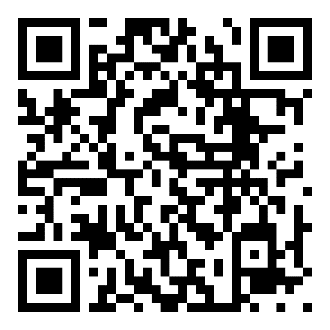 Cuando sea grande 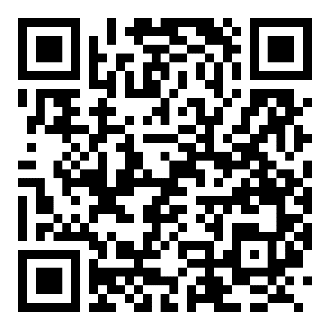 Count and Match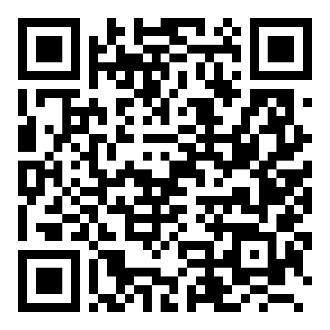 Contar y unir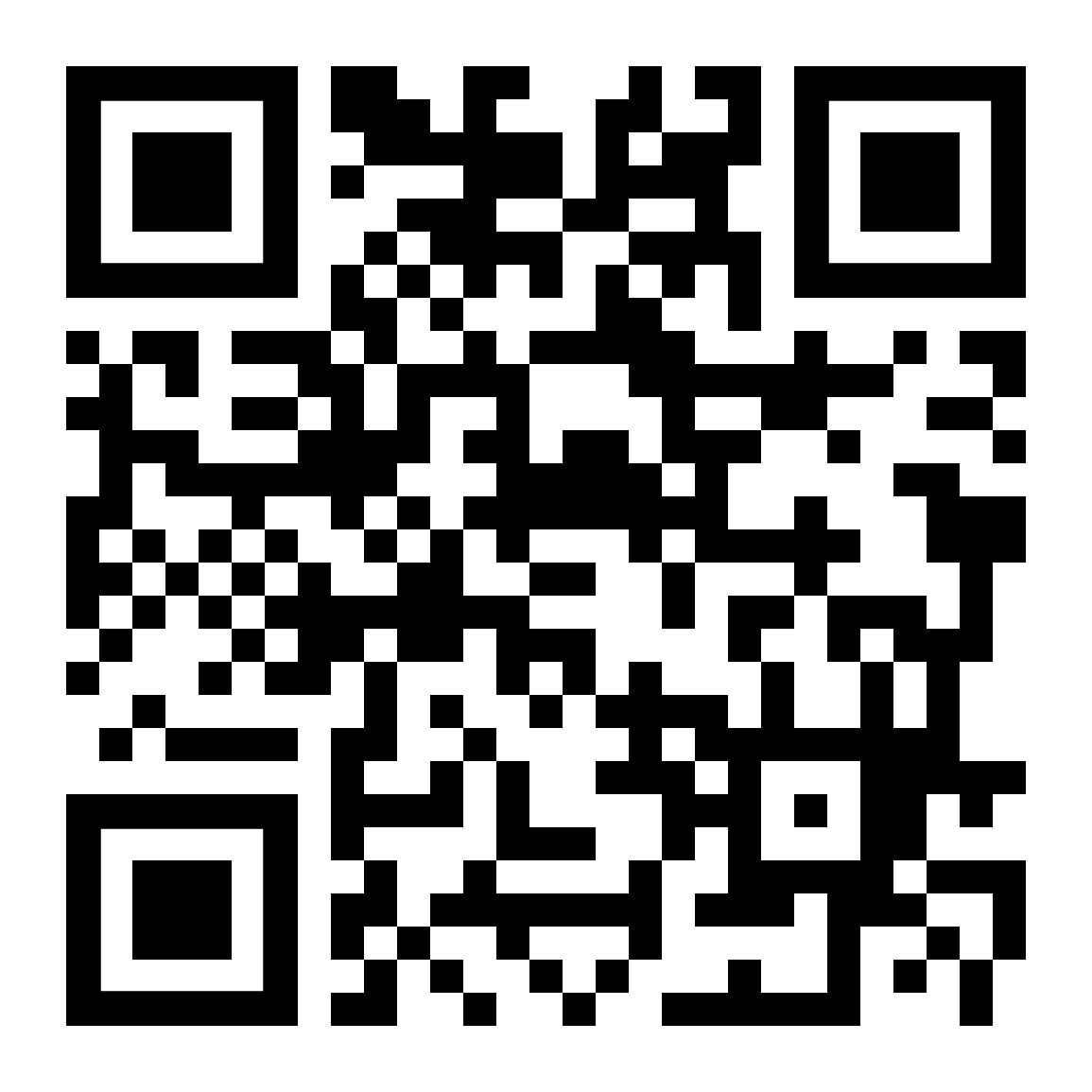 Other: Send note requesting paper towel and toilet paper tubes for week 9 Build a Bridge and week 10 Tube Town activities. Send Student of the Week book and note to the selected child’s family. (Reminder to self: Save or copy one picture for the Did You Know? Class Book)Other: Send note requesting paper towel and toilet paper tubes for week 9 Build a Bridge and week 10 Tube Town activities. Send Student of the Week book and note to the selected child’s family. (Reminder to self: Save or copy one picture for the Did You Know? Class Book)Other: Send note requesting paper towel and toilet paper tubes for week 9 Build a Bridge and week 10 Tube Town activities. Send Student of the Week book and note to the selected child’s family. (Reminder to self: Save or copy one picture for the Did You Know? Class Book)Other: Send note requesting paper towel and toilet paper tubes for week 9 Build a Bridge and week 10 Tube Town activities. Send Student of the Week book and note to the selected child’s family. (Reminder to self: Save or copy one picture for the Did You Know? Class Book)